АВТОНОМНАЯ НЕКОММЕРЧЕСКАЯ ОРГАНИЗАЦИЯ ДОПОЛНИТЕЛЬНОГО ПРОФЕССИОНАЛЬНОГО ОБРАЗОВАНИЯ«ОБРАЗОВАНИЕ – РУССКОЕ СЛОВО»Программа дополнительного профессионального образования (повышения квалификации)«Тактики и стратегии работы с пониманием»16 часовАвтор курса:Петров А.В., к.филол.н., доцентМосква – 2021 Раздел 1. ХАРАКТЕРИСТИКА ПРОГРАММЫЦель реализации программы – совершенствование профессиональных компетенций обучающихся в области использования тактик и стратегий работы с пониманием при организации учебной деятельности. Совершенствуемые компетенцииПланируемые результатыКатегория обучающихся: уровень образования – ВО, направление подготовки –– «Педагогическое образование», область профессиональной деятельности – образование и наука.Программа реализуется с применением дистанционных образовательных технологий.Режим занятий: доступ к образовательной платформе организации круглосуточно при соблюдении установленных сроков обучения.Трудоёмкость обучения – 16 часов.Календарный учебный график занятийРаздел 2. СОДЕРЖАНИЕ ПРОГРАММЫ2.1. Учебный (тематический) план2.2. Учебная программаРаздел 3. ФОРМЫ АТТЕСТАЦИИ И ОЦЕНОЧНЫЕ МАТЕРИАЛЫПредполагается проводить промежуточную и итоговую аттестацию.Цель промежуточной и итоговой аттестации – проверить насколько обучающиеся усвоили предлагаемый им учебный материал, и продемонстрировать уровень владения профессиональными компетенциями в области использования тактик и стратегий работы с пониманием при организации учебной деятельности.3.1. Промежуточная аттестацияПромежуточная аттестация проводится после изучения темы в форме зачёта-онлайн (заочно) на основании положительного оценивания тестовых заданий с выбором ответа (Приложение 1).Критерии оценивания промежуточной аттестации в форме тестовых заданий с выбором ответа3.2. Итоговая аттестацияИтоговая аттестация осуществляется в форме зачёта-онлайн (заочно) как совокупность текущего контроля на основании положительного оценивания тестовых заданий.Контрольно-измерительные материалыРаздел 4. ОРГАНИЗАЦИОННО-ПЕДАГОГИЧЕСКИЕ УСЛОВИЯ РЕАЛИЗАЦИИ ПРОГРАММЫУчебно-методическое обеспечение и информационное обеспечение программыСписок литературыМатериально-технические условия реализации программыДля реализации программы необходимо следующее материально-техническое обеспечение: компьютерное оборудование для использования видео и аудиовизуальных средств обучения;система дистанционного обучения АНТИТРЕНИНГИ;доступ к сети Интернет.Образовательные технологии, используемые в процессе реализации программыПрограмма реализуется с использованием дистанционных образовательных технологий. Для каждой темы разработаны учебно-методические и оценочные материалы, которые позволяют слушателям самостоятельно осваивать содержание программы. Все учебные ресурсы размещены в информационной среде на платформе дистанционного обучения Антитренинги.Приложение 1.Тестовые задания1. Выберите установки, которые определяют продуктивное отношение к анализу и пониманиюТест поможет вам перевести критические знания, которые вы получили во время лекции, в позитивные тезисы.Следует добиваться, чтобы факты как можно точнее определяли понимание.В обучении нужно различать практику анализа и практику понимания.Чем логичнее выстроен план анализа, тем лучше для понимания.Следует поощрять, чтобы факты отбирались на основе индивидуального понимания.Если поле материалов обладает объективными внутренними различиями, его следует трансформировать.Чтобы избежать редукции, нужны ситуации, в которых общение между учениками порождает новые смыслы.При анализе всегда следует использовать план.Хаотичная активность и самостоятельность учащихся при попытках что-то понять важнее, чем четко организованная фронтальная работа учителя с общими единицами знания.2. Соотнесите реальность с внутренним миром3. Выберите соответствия4. Выберите соответствие стратегии и ее особенностей5. Выберите ключевую особенность масштабированияМасштабирование — это увеличение масштаба.Масштабирование требует читательских усилий.Масштабирование освобождает точку зрения.6. Выберите ключевые особенности избыточностиИзбыточность требует последовательного сокращения.Избыточность — это лишнее содержание.Избыточность постепенно приводит к утрате смысла.Избыточность — это превышение необходимого на достаточным.Избыточность формируется вопросами.7. Выберите ключевую особенность рекурсииРекурсия является игровой механикой и не подходит для выражения серьезной мысли.Рекурсия создает условия для рефлексии.Рефлексия всегда принимает форму рекурсии.Рекурсия — это явление одного порядка.8. Выберите ключевую особенность контекстуализацииРабота с контекстами ничем не отличается от практики сравнения.Контексты нельзя рассматривать в контекстах.Контекст всегда четко определен границами произведения.Контекст создает условия порождения новых значений и смыслов.9. Выберите понятие, которое передает суть пониманияосмыслениеузнаваниедогадкапредставление о чём-либоосознание10. Выберите самые подходящие понятия, которыми можно заменить слово «поняла»В этом году я решила взять на себя роль человека, который собирает команду вокруг себя. Объявив всем остальным о своем решении, я сразу поняла, что мне не хватает компетенций для набора кадров. Я не могу отказывать людям.осозналасообразилапредставилавычислилаузналадогадаласьУТВЕРЖДАЮДиректор АНО ДПО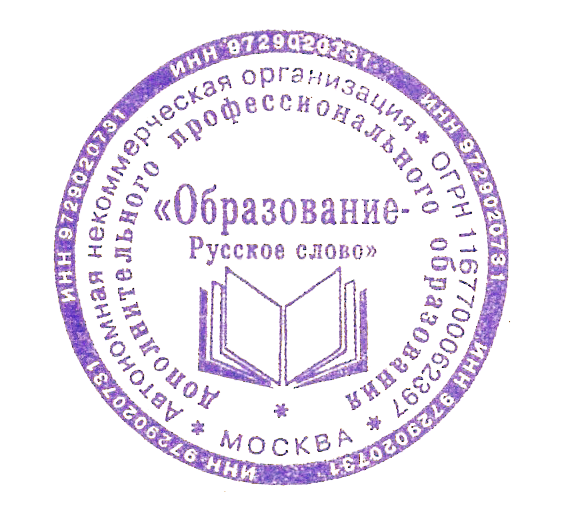 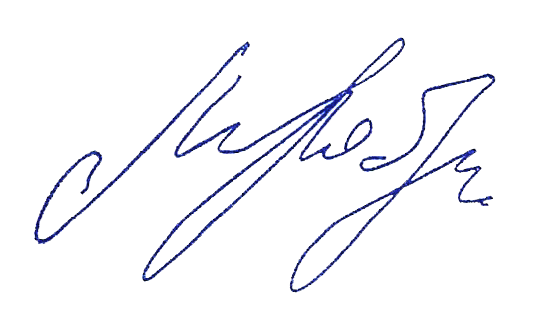 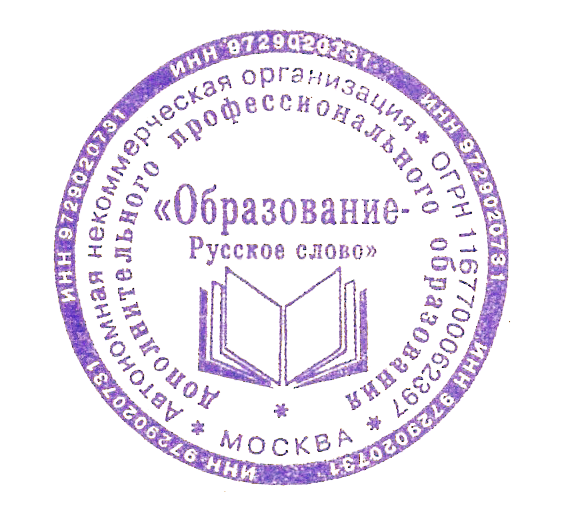 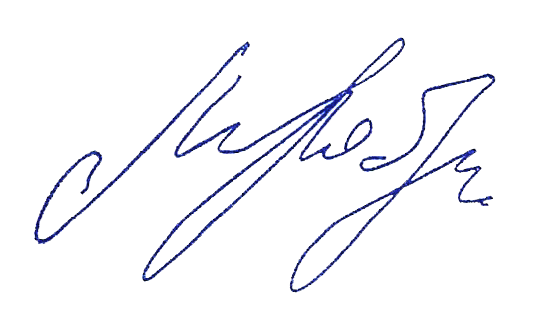 «ОБРАЗОВАНИЕ - РС»________________М.И. Лобзина«_30_»___ноября___2021 года№п/пКомпетенцияНаправление подготовки 44.03.01Педагогическое образование№п/пКомпетенцияБакалавриат№п/пКомпетенцияКод компетенции1.Способен осуществлять педагогическую деятельность на основе специальных научных знанийОПК - 8№п/пЗнать-уметьНаправление подготовки 44.03.01Педагогическое образование№п/пЗнать-уметьБакалавриат№п/пЗнать-уметьКод компетенции11.УметьИспользовать тактики и стратегии работы с понимаем при организации учебной деятельностиЗнатьТактики и стратегии работы с пониманиемОПК-8Календарный месяц, в котором проводится обучение по программеСрок проведения обучения по программеВ соответствии со сроками реализации Проекта «Российское образование для всех»Срок освоения программы, включая итоговую аттестацию и самостоятельную работу – 16 часов в течение 2–х недель.№ п/пНаименование разделов (модулей) и темВнеаудиторная работаВнеаудиторная работаВнеаудиторная работаФормы контроля№ п/пНаименование разделов (модулей) и темВидеолекцииПрактические и др. формы занятияТрудоёмкость, часыФормы контроля1.Тактики и стратегии работы с пониманием41216Зачёт-онлайн(заочно)ТестированиеЗачёт-онлайн(заочно)Тестирование2. Итоговая аттестацияЗачёт на основании совокупности выполненных работЗачёт на основании совокупности выполненных работЗачёт на основании совокупности выполненных работЗачёт на основании совокупности выполненных работЗачёт на основании совокупности выполненных работИТОГОИТОГО41216ТемаВиды учебных занятий, учебных работ (час.)СодержаниеТема.Тактики и стратегии работы с пониманиемВидео-лекция, 1 часАнализ, редукция и понимание. Тема.Тактики и стратегии работы с пониманиемПрактическое занятие,1 часИзучение понимания в контексте памяти, ума и воображения: явное, скрытое и неизвестное.Тема.Тактики и стратегии работы с пониманиемПрактическое занятие,1 часИзучение способов работы с пониманием.Тема.Тактики и стратегии работы с пониманиемПрактическое занятие,2 часаИзучение понимания в контексте опыта.Тема.Тактики и стратегии работы с пониманиемПрактическое занятие,2 часаИзучение понимания в контексте знания и воображения.Тема.Тактики и стратегии работы с пониманиемВидео-лекция, 1 часТактики читателя. Понимание в рамках различения «узнал» vs «понял». Тема.Тактики и стратегии работы с пониманиемПрактическое занятие,1 часИзучение особенностей понимания себя в реконструируемой ситуации и понимания себя внутри ситуации.Тема.Тактики и стратегии работы с пониманиемВидео-лекция, 1 часТактики автора. Создание условий понимания. Создание ожиданий. Создание ситуации «я понимаю» — «ты — нет».Тема.Тактики и стратегии работы с пониманиемПрактическое занятие,1 часИзучение стратегии избыточности в действии.Тема.Тактики и стратегии работы с пониманиемВидео-лекция, 1 часМасштабирование.Тема.Тактики и стратегии работы с пониманиемПрактическое занятие,1 часИзучение структурных особенностей рекурсии.Тема.Тактики и стратегии работы с пониманиемПрактическое занятие,2 часаТестирование, 1 часИзучение особенностей выбора контекста.Итоговая аттестацияЗачёт на основании совокупности выполненных работЗачёт на основании совокупности выполненных работОцениваемый показательКоличество баллов, обеспечивающих получение:Количество баллов, обеспечивающих получение:Количество баллов, обеспечивающих получение:Количество баллов, обеспечивающих получение:Оцениваемый показательЗачётаОценки за дифференцированный зачётОценки за дифференцированный зачётОценки за дифференцированный зачётОцениваемый показательЗачётаудовлетворительнохорошоотличноПроцент набранных баллов из 100% возможныхОт 60% и вышеОт 60% до 70%От 70% до 80%От 80% и болееКоличество тестовых заданий:106От 6 до 7От 7 до 8От 8 и болееПредмет оцениванияФормы и методы оцениванияХарактеристика оценочных материаловПоказатели оцениванияКритерии оцениванияКомплект оценочных средствВиды аттестацииОПК – 8 Способен осуществлять педагогическую деятельность на основе специальных научных знанийТестирование.Тестовые задания с выбором ответа отражают уровень усвоения теоретического материала в рамках учебной программы.Демонстрация компетентности по оцениваемой компетенции при выполнении заданий текущего контроля и итоговой аттестации.Степень усвоения пройденного мате-риалаРезультаты тестирования оцениваются положительно, если правильные ответы даны на 60 % вопросов и более.Тестовые задания.Текущий контроль. Итоговая аттестацияскрытоепониманиеявноеузнаваниенедоступноевоображениескрытоевозможностиявноефактынедоступноефантазиимасштабированиезначимость, роль, ценностьрекурсиярефлексияизбыточностьвозможность, необходимостьконтекстуализациязначение, переосмысление